Demande de remboursement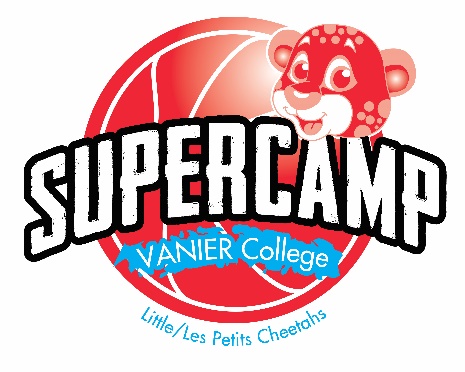 Été 2020Votre demande de remboursement doit être faite par écrite, signée et transmise par courriel à l’adresse supercamp@vaniercollege.qc.ca.Nous ne remboursons que les semaines complètes. Afin d’obtenir un remboursement, ce formulaire doit nous être parvenu au moins 10 jours avant le début de la semaine. Les remboursements sont effectués par chèque dans un délais de 30 jours ouvrables suivant la réception de ce formulaire. Des frais administratifs de 10% sont appliqués à toute annulation.Nom du campeur :            Raison de l’annulation :      Je souhaite désinscrire mon enfant du programme suivant :Nom de la personne à qui le chèque sera émis :      Numéro de téléphone :        Date : ____________________________     Signature :______________________________________________Reservé à l’administrationReçue par: ___________	Date : ___________  	 Réception par courriel	 Réception en main propre  Corr. administrativeTraitée par: ___________	Date : ___________   Semaine du 22 au 26 juin Nom du programme:        Service d’accueil prolongé/leçons Semaine du 29 juin au 3 juillet Nom du programme:        Service d’accueil prolongé/leçons Semaine du 6 au 10 juillet Nom du programme:        Service d’accueil prolongé/leçons Semaine du 13 au 17 juillet Nom du programme:        Service d’accueil prolongé/leçons Semaine du 20 au 24 juilletNom du programme:        Service d’accueil prolongé/leçons Semaine du 27 au 31 juillet Nom du programme:        Service d’accueil prolongé/leçons Semaine du 3 au 7 aoûtNom du programme:        Service d’accueil prolongé/leçons Semaine du 10 au 14 aoûtNom du programme:        Service d’accueil prolongé/leçons Semaine du 17 au 21 aoûtNom du programme:        Service d’accueil prolongé